AANGENOMEN TEKSTENP8_TA(2017)0332Multilaterale overeenkomst tot instelling van een gemeenschappelijk Europees luchtruim (CEAS) ***Commissie vervoer en toerismePE606.056Wetgevingsresolutie van het Europees Parlement van 13 september 2017 inzake het ontwerp van besluit van de Raad inzake de sluiting, namens de Unie, van de Multilaterale Overeenkomst tussen de Europese Gemeenschap en haar lidstaten, de Republiek Albanië, Bosnië en Herzegovina, de Republiek Bulgarije, de Republiek Kroatië, de Republiek IJsland, de Republiek Montenegro, de voormalige Joegoslavische Republiek Macedonië, het Koninkrijk Noorwegen, de Republiek Servië, Roemenië en de Missie van de Verenigde Naties voor interim-bestuur in Kosovo betreffende de totstandbrenging van een Europese gemeenschappelijke luchtvaartruimte (ECAA)  (15654/2016 – C8-0098/2017 – 2006/0036(NLE))(Goedkeuring)Het Europees Parlement,–	gezien het ontwerp van besluit van de Raad (15654/2016),–	gezien het ontwerp van besluit van de Raad inzake de ondertekening en voorlopige toepassing van de Multilaterale Overeenkomst tussen de Europese Gemeenschap en haar lidstaten, de Republiek Albanië, Bosnië en Herzegovina, de Republiek Bulgarije, de Republiek Kroatië, de Republiek IJsland, de Republiek Montenegro, de voormalige Joegoslavische Republiek Macedonië, het Koninkrijk Noorwegen, de Republiek Servië, Roemenië en de Missie van de Verenigde Naties voor interim-bestuur in Kosovo betreffende de totstandbrenging van een Europese gemeenschappelijke luchtvaartruimte (08823/2/2006),–	gezien het verzoek om goedkeuring dat de Raad heeft ingediend krachtens artikel 100, lid 2, en artikel 218, lid 6, tweede alinea, onder a), van het Verdrag betreffende de werking van de Europese Unie (C8-0098/2017),–	gezien artikel 99, leden 1 en 4, en artikel 108, lid 7, van zijn Reglement,–	gezien de aanbeveling van de Commissie vervoer en toerisme (A8-0260/2017),1.	hecht zijn goedkeuring aan de sluiting van de overeenkomst;2.	verzoekt zijn Voorzitter het standpunt van het Parlement te doen toekomen aan de Raad en de Commissie, alsmede aan de regeringen en parlementen van de lidstaten en de Republiek Albanië, Bosnië en Herzegovina, de Republiek Bulgarije, de Republiek Kroatië, de Republiek IJsland, de Republiek Montenegro, de voormalige Joegoslavische Republiek Macedonië, het Koninkrijk Noorwegen, de Republiek Servië, Roemenië en de Missie van de Verenigde Naties voor interim-bestuur in Kosovo.Europees Parlement2014-2019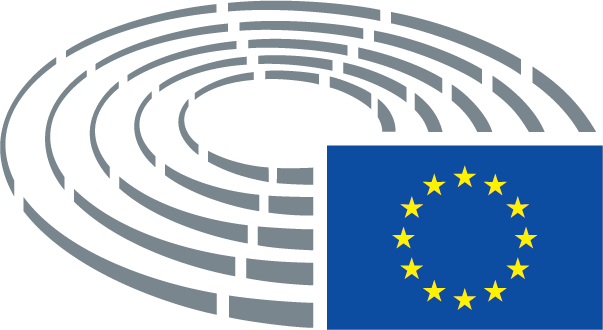 